В рамках мероприятий по экологическому просвещению населения и пропаганде бережного отношения к окружающей среде сделали:- провели урок  Эколят:  «В природе, как и у Человека, есть свои семьи и друзья».Цель: экологическое просвещение детей, формирование ответственного экологического поведения.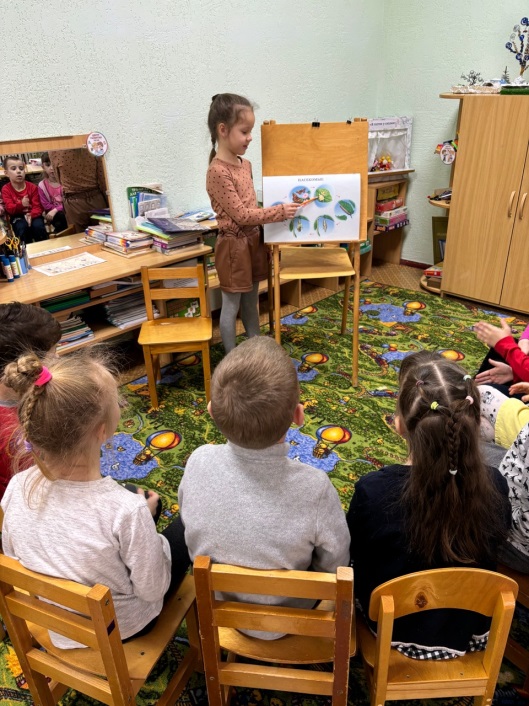 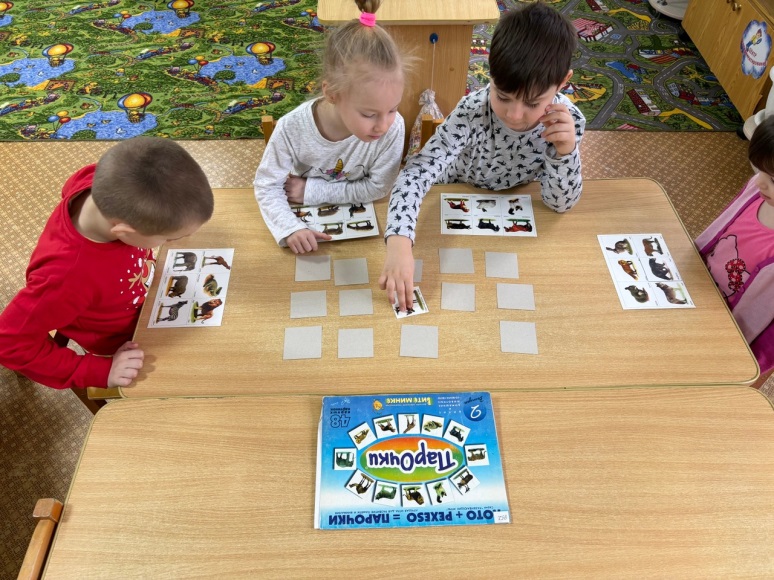 - провели природоохранную акцию «Столовая для пернатых».Цель: закрепление представлений дошкольников о зимующих птицах, их образе жизни, о связи с окружающей средой, роли человека в жизни зимующих птиц.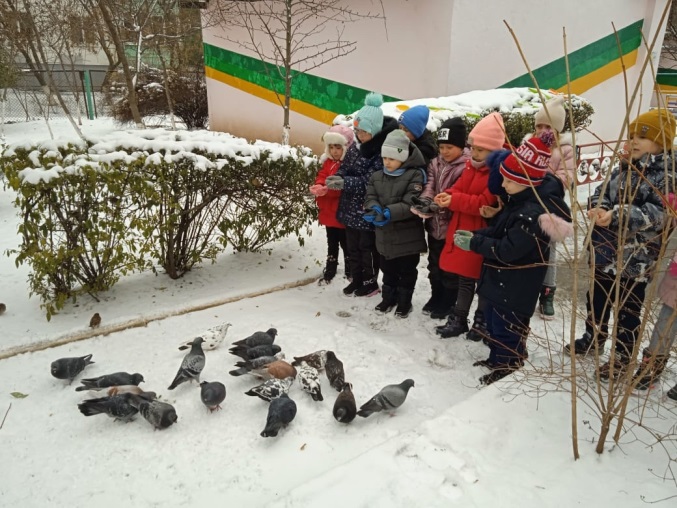 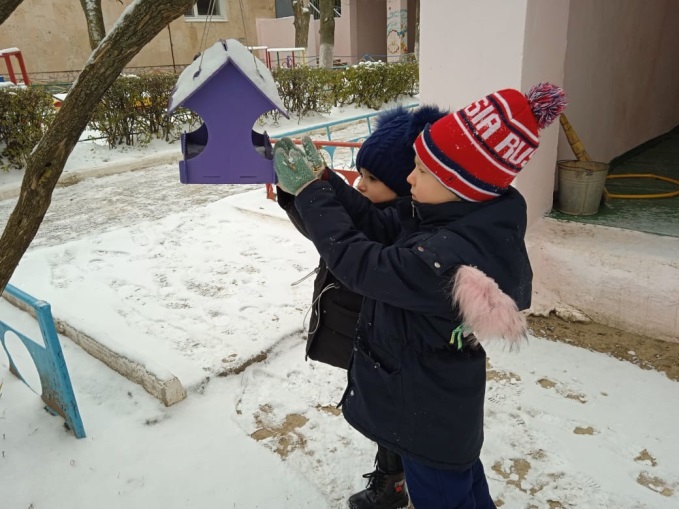 -изготовили буклет для родителей: «Превратим отходы в доходы».Цель: повышение воспитательной активности родителей в формировании у детей экологического просвещения.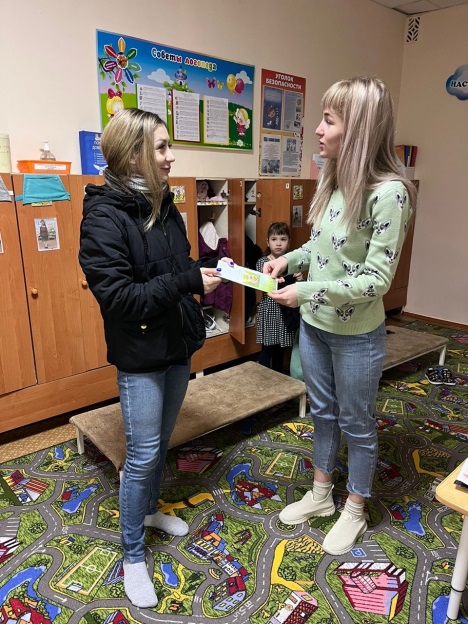 -создали в группе опытных и экспериментальных уголков участков Эколят по выращиванию цветов и растений.Цель: конкретизация представлений детей об условии жизни растений; обобщение представлений детей об уходе за растениями.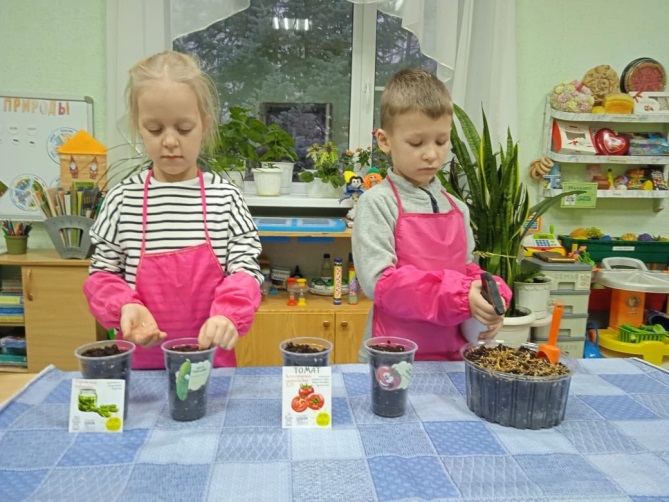 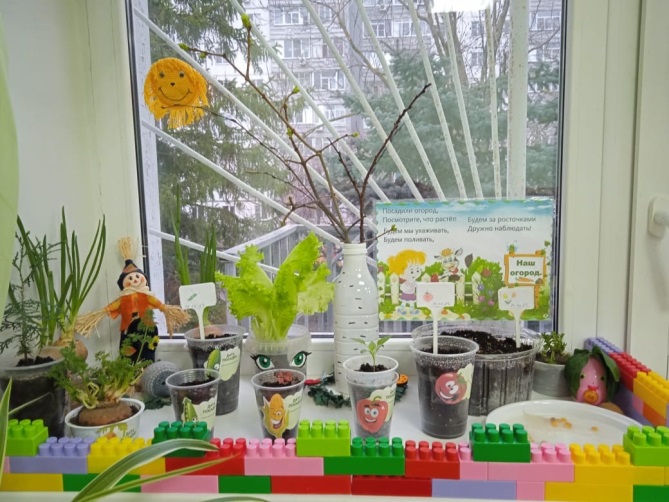 -организовали выставку поделок семейного творчества «сохраним ёлочку».Цель: научиться через практическую работу детей с родителями находить полезное применение бытовых отходов.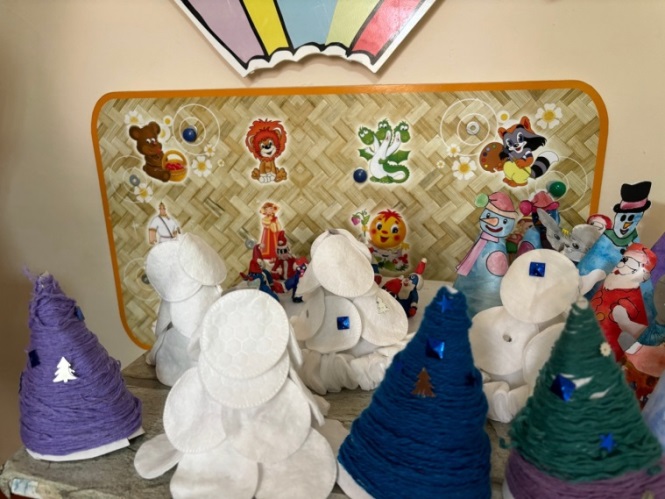  -провели экологический праздник «Мы – Эколята друзья природы» с показом дефиле «Мода из полиэтилена»Цель: формировать основы экологической культуры, в процессе познавательной и художественно - творческой деятельности развивать бережное отношение к природе.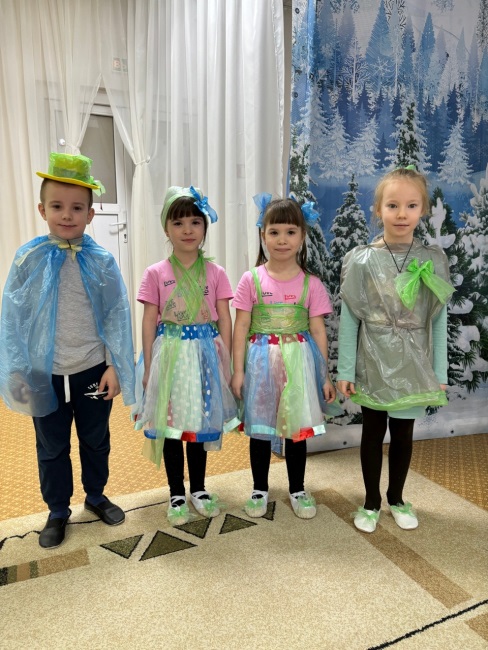 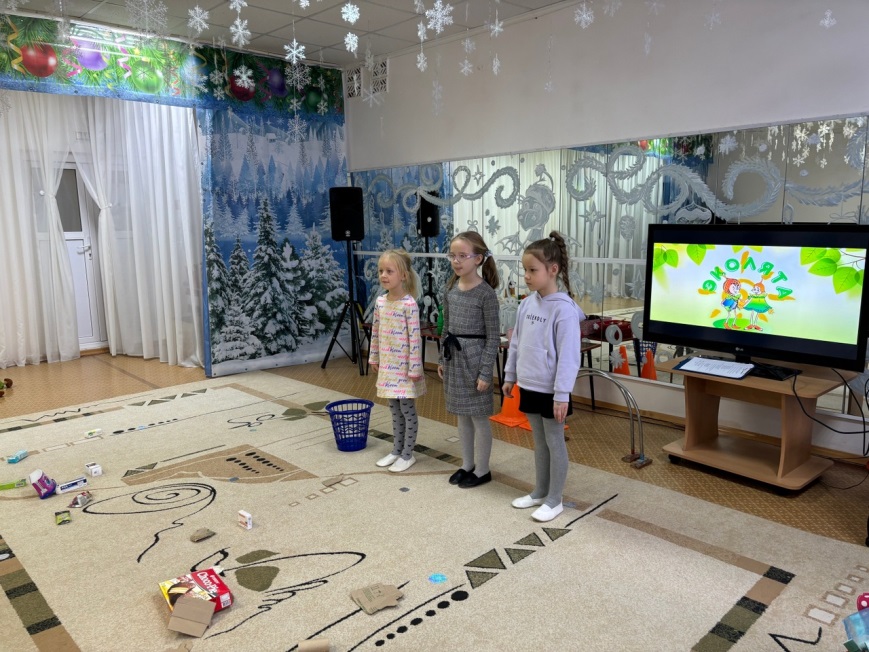 